Release for Filming, Photography and Video Usage 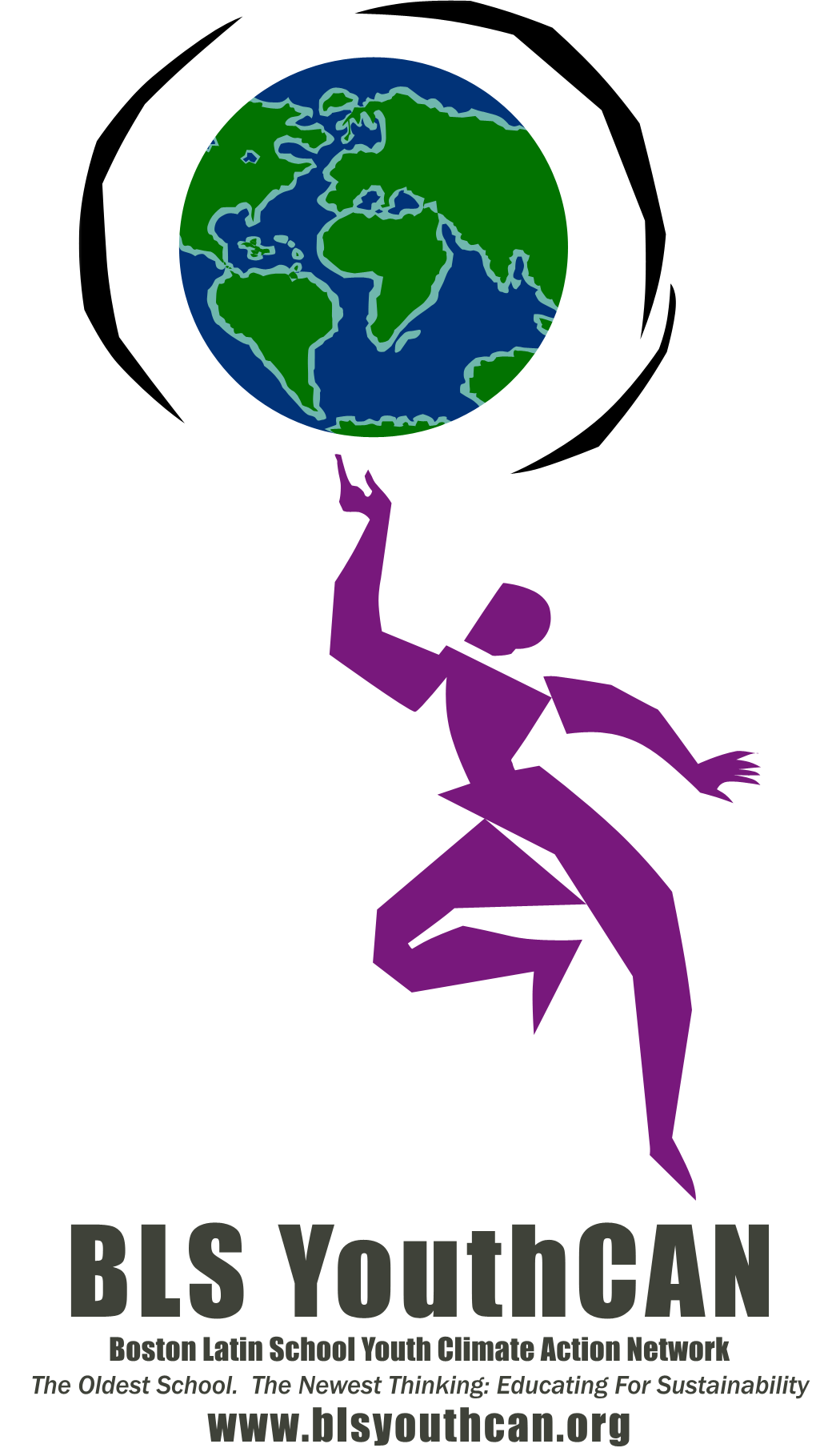 STATEMENT OF INTENT ON USAGE: BLS YouthCAN www.blsyouthcan.org is youth-led school-based environmental group at the Boston Latin School that seeks to protect the earth for future generations and to promote education and action for greater sustainability in the world. To support YouthCAN’s goals – we intend to produce a public service announcement/commercial at the upcoming 7th Annual YouthCAN Summit on Climate and Global Sustainability at MIT on Saturday May 4, 2013.  In particular we’ll focus on the actions that youth have taken by participating in the Saving Water Rocks Fundraiser and by attending the Summit to address issues related to sustainability and world water. The PSA will showcase how young people are standing up, speaking out, and taking action to better their world. The PSA will then become a tool to inspire others to take action too.  The PSA will hopefully be shown in public screenings, to other youth activists, and more broadly to the general public in an effort to build a strong engagement in protecting our planet for ourselves and for future generations. The footage will also potentially be circulated on the internet and may be broadcast or exhibited on television.  It will be archived on the YouthCAN website so that it may be used in YouthCAN’s continued and ongoing work to: Draw attention to the urgency of climate change and its many human impacts. Mobilize the voice of youth to call on society and demand that we address sustainability as a shared global responsibility.Address difficult questions of “intergenerational justice” – an emerging human rights principle seeking to ensure that natural resources are preserved for all future generations.Advance equitable solutions to climate change and sustainability broadly. RELEASEI, _____________________________ , give  permission for BLS YouthCAN and the MIT Stata Center  to film or photograph(Name of Parent or Legal Guardian of the Student/Minor to be filmed or photographed at the Summit)__________________________________________________________________[Name of the minor student for whom you are giving consent to be filmed/photographed at the Summit)  as part of a large group public service announcement about world water issues that will be created by youth at the Summit as well for inclusion in general footage and photos documenting the overall Summit event, Saturday, May, 4, 2013.I understand that YouthCAN may share these recordings with third parties.  I understand that due to the nature of digital recordings, there is a risk that anyone may obtain, view, and re-use copies of these recordings, and the information contained in them, without my permission or the permission of YouthCAN.  I understand that usage may include reproduction, exhibition, broadcast, and archiving, in whole or in part, in any media, including broadcast on television, posting on the Internet, exhibition at public screenings, and long-term retention and accessibility in an archive.PLEASE PRINT, SIGN & BRING ABOVE RELEASE TO TURN IN AT SUMMIT REGISTRATION ON SATURDAY, MAY 4TH, 2013IMPORTANT NOTICE to 2013 SUMMIT ATTENDEES:  Participate in the “Saving Water Rocks” Youth Fundraiser to benefit Water.org in the run up to the Summit & Win VIP Seating in the Summit PSA and a chance at great perks and prizes!!  Do you want a chance to maybe meet Matt Damon? Do you want a chance to maybe be in a VIDEO with Matt Damon? Do you want to be recognized as a youth leader in your community? Do you want to be just plain awesome?  Then sign up to create a Saving Water Rocks Student Fundraiser Team.  Collect sponsors in the weeks before and after Earth Day.  Carry your “Saving Water Rocks” in your school on 5/3.  Bring your student fundraiser team members and the funds you raised to the Summit at MIT on Saturday May 4th and present the funds to Matt Damon (yes, Matt Damon the ACTOR…he’s also the co-Founder of Water.org), provided he can attend - we’re still waiting to get the final word about that.  Either way we’ll be making a whole group PSA/commercial at the Summit and sending it to Matt Damon for use on TV.  Join in!  Find everything you need to participate in “Saving Water Rocks” @ blsyouthcan.org Just CLICK ON the Saving Water Rocks button. Youth teams of ten +, or who raise at least $500.00 and come to the Summit will win VIP status and chances for prizes!